                                                      MAEER PUNE’S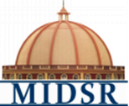 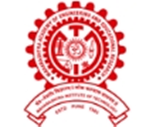 MAHARASHTRA INSTITUTE OF DENTAL SCIENCE & RESEARCH, LATURMIDSR DENTAL COLLEGE LATURNAME OF THE DEPARTMENT: ORAL & MAXILLOFACIAL SURGERY Presentations: Paper/ Poster activities of Regional/ State/ National/ International level events Paper/ poster presentation by StaffSr.No.Name Of The Staff/StudentTitle Of The PresentationType Of The PresentationName Of The EventVenue Of The EventDate Of The EventOrganized ByCategory International/ National/ RegionalType CDE/Seminar/Workshop/Conf./ Conv./Hands On/Others1Dr. Gopal NagargojeNanotechnology InmaxillofacialsurgeryPoster42 Thannualcongress Of7associationoforal&Maxillofacialsurgeons Of India,NagpurNagpur16-18 Nov.  2017AOMSINationalConference2Dr. Gopal NagargojeBonegraftsinoral&MaxillofacialsurgeryPoster7THMAHARASHTRASTATE IDA ZONALCONVENTION,Nanded.Nanded.4-5 Nov. 2017IDA, NadedRegionalConference3Dr. Gopal NagargojeNanotechnology :An update in maxillofacial surgery Paper3 RD INTERNATIONAL CONFERENCE ON DENTISTRY AND ORAL HEALTHVIRTUAL21 ST AND 22NDAUGUST 2021APOADENTInternationalConference4Dr. Gopal NagargojeComparative evaluation of electrocautery and scalpel in Mandibular anterior fracture of mandiblePaper24th Mid – Term Conference & 10PG Convention of AOMSIVIRTUAL30-31 July & 1Aug. 2021AOMSINational Conference5Dr. Punam NagargojeCutting Edge Technology?S In Oral And Maxillofacial SurgeryPaper3 RD INTERNATIONAL CONFERENCE ON DENTISTRY AND ORAL HEALTHVIRTUAL21 ST AND 22NDAUGUST 2021APOADENTInternationalConference6Dr. Punam NagargojeComparision of analgesic efficacy of Diclofenac plus paracetamol and Tramadol plus paracetamol after surgical extraction of mandibular third Molar; A Comapartive Study.Paper24th Mid – Term Conference & 10PG Convention of AOMSIVIRTUAL30-31 July & 1Aug. 2021AOMSINational Conference7Dr. Amol DoiphodeManagement of medical emergencies Guest Speakar8TH MSC- AOMSIAHMEDNAGAR07/04/2022 To09/04/2022AOMSIStatePre -Conference Workshop8Dr. Govind Changule Management of Bleeding disorders Guest Speakar8TH MSC- AOMSIAHMEDNAGAR07/04/2022 To09/04/2022AOMSIStatePre -Conference Workshop9Dr. Gopal NagargojeBionic mandible  Paper4TH INTERNATIONAL CONFERENCE ON DENTISTRY AND ORAL HEALTHVIRTUAL10/04/22 TO 11/04/22MIDSR LATURInternationalConference10Dr. PunamErgonomics in DentistryPaper4TH INTERNATIONAL CONFERENCE ON DENTISTRY AND ORAL HEALTHVIRTUAL10/04/22 TO 11/04/22MIDSR LATURInternationalConference11Dr. Pravin AndhareA Giant Sialolith Of The Wharton’s Duct- A Case ReportPaper8TH MSC- AOMSIAHMEDNAGAR07/04/2022 To09/04/2022AOMSIStateConference12Dr. Komal HardeChair person Paper8TH MSC- AOMSIAHMEDNAGAR07/04/2022 To09/04/2022AOMSIStatePre -Conference Workshop13Dr. Komal HardeDynamic navigation technique in dental implantologypaperConference on advance Implantology at HSRSM dental college Hingoli Hingoli5-6 Nov. 2022ZONALStateConference